  Spellings – Focus: Revise spelling with ‘or’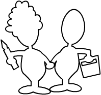 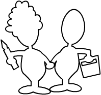 Words to learnWords to learnIn classMondayTuesdayWednesdayThursdaylook, say & coverwrite & check     write & check     write & check    write & check     write & check     bornforshortmorningHigh frequency wordsasHigh frequency wordshasHigh frequency wordsofHigh frequency wordsHigh frequency wordsthatHigh frequency wordsthisHigh frequency wordswith